Publicado en Barcelona el 21/01/2022 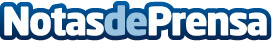 TSCAT: "Con más mediadores tendríamos una mejor sociedad"En el Día Europeo de la Mediación, los profesionales del Trabajo Social que trabajan en la complicada gestión de los conflictos reivindican los valores y la formación con la que se dedican y acompañan a las personas que se ven rodeadas de diferentes problemasDatos de contacto:Alberto Gómez627936113Nota de prensa publicada en: https://www.notasdeprensa.es/tscat-con-mas-mediadores-tendriamos-una-mejor Categorias: Sociedad Cataluña Solidaridad y cooperación http://www.notasdeprensa.es